Round Island Lighthouse Preservation Society2023 Proposed Operations Budget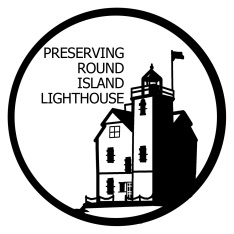 Administrative Fees				$300Non-Food Trip Expenses			$800Proposed Work Projects			$3000Miscellaneous					$500	